特定非営利活動法人 小学校英語指導者認定協議会御中記入日　　　　年　　　月　　　日登録団体終了届この度、特定非営利活動法人 小学校英語指導者認定協議会の登録団体を退会したいため、下記の通りお届けいたします。記団体名                                                                             担当者                                               連絡先（電話番号）　　　　　　　　　　　　　　　　　　　　　　　    退会年月日 　　　　　　　年　　　　月　　　　日退会理由（任意）                                                  以上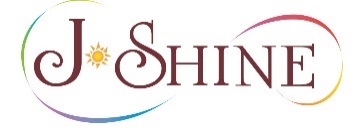 